ŠPORTNI DAN V BOLNIŠNIČNEM ODDELKU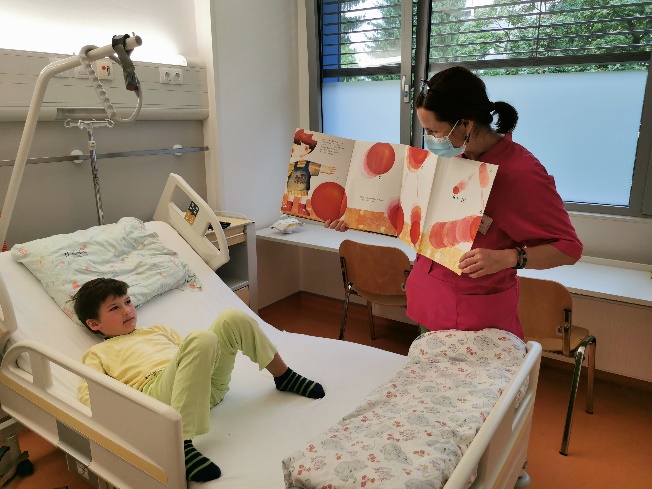 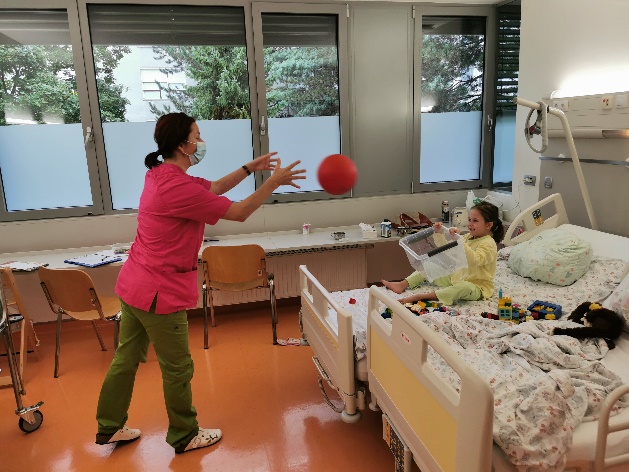 Športni dnevi se odvijajo tudi v bolnišnici.Z žogo je vselej zabavno, še posebej, če je žoga velika in rdeča. Kot Lizina žoga.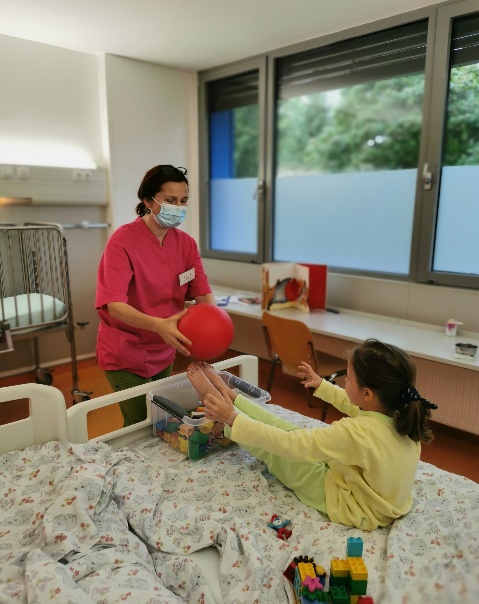 »Otroci smo zelo spretni, pa četudi v bolnišnični postelji.«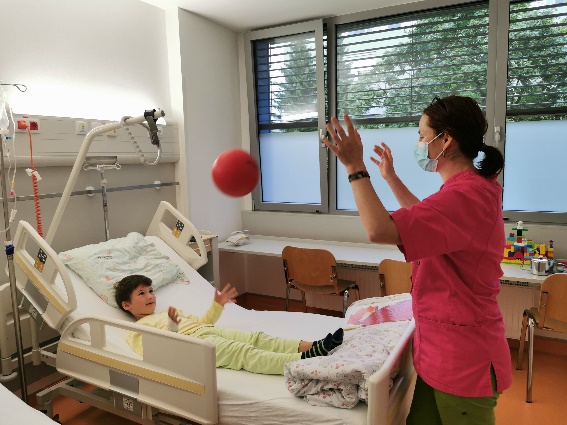 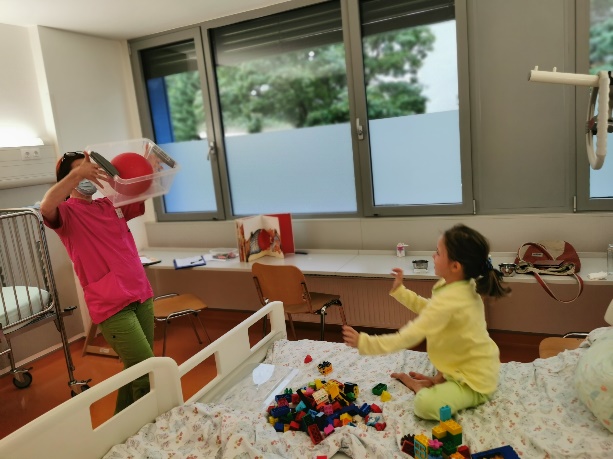 